§3552-A.  Podiatric assistants1.  Podiatric assistants permitted.  This chapter may not be construed to prohibit a podiatrist from delegating to a podiatric assistant certain activities relating to medical care and treatment that are delegated by custom and usage, as long as those activities are under the supervision or control of the podiatrist, who must be present on the premises at the time the activities are performed.  This section may not be construed to require the presence of the supervising and controlling podiatrist during the rendering of nondiagnostic or nontherapeutic services.[PL 2009, c. 112, Pt. A, §9 (AMD).]2.  Liability.  A podiatrist who delegates activities as described in subsection 1 to a podiatric assistant is legally liable for the medical activities of that podiatric assistant, and a podiatric assistant in this relationship is considered the podiatrist's agent.  This subsection may not be construed to apply to an individual acting under a separate license accepted by the State to render services independently.[PL 2005, c. 77, §1 (NEW).]SECTION HISTORYPL 2005, c. 77, §1 (NEW). PL 2009, c. 112, Pt. A, §9 (AMD). The State of Maine claims a copyright in its codified statutes. If you intend to republish this material, we require that you include the following disclaimer in your publication:All copyrights and other rights to statutory text are reserved by the State of Maine. The text included in this publication reflects changes made through the First Regular and Frist Special Session of the 131st Maine Legislature and is current through November 1, 2023
                    . The text is subject to change without notice. It is a version that has not been officially certified by the Secretary of State. Refer to the Maine Revised Statutes Annotated and supplements for certified text.
                The Office of the Revisor of Statutes also requests that you send us one copy of any statutory publication you may produce. Our goal is not to restrict publishing activity, but to keep track of who is publishing what, to identify any needless duplication and to preserve the State's copyright rights.PLEASE NOTE: The Revisor's Office cannot perform research for or provide legal advice or interpretation of Maine law to the public. If you need legal assistance, please contact a qualified attorney.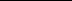 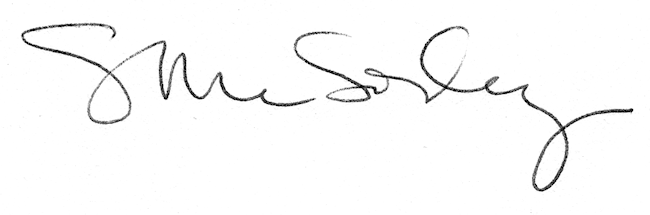 